KINO UHERSKÉ HRADIŠTĚVe čtvrtek 5. května 2022 pojede školka do Kina Hvězda v Uherském Hradišti na představení Tetiny „O létu“. Program začíná v 9:45 hod a předpokládaná doba trvání je cca 55 minut. 
Děti přivádějte do MŠ nejpozději do 7:30hod.Cena: 60Kč/dítě za představení + doprava (hrazeno z fondu)S sebou: baťůžek, kšiltovku, pití na celé dopoledne, pláštěnku, oblečení dle počasí, svačinku budou mít děti ze školky a na oběd se vrátímeOdjezd v 8:15 hod. ze zastávky v Ořechově (příjezd do Uherského Hradiště v 8:56 hod.)
Návrat v 12:38 hod. na zastávku do Ořechova (odjezd z Uherského Hradiště     v 12:00 hod.)Děti, které půjdou po obědě, si vyzvedávejte v čase 13:15 – 13:30 hod. 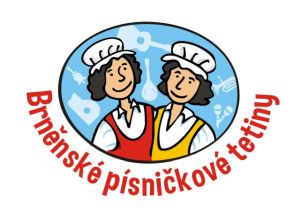 